Her har du logoet til skolebestyrelsesvalget 2018 i forskellige farver.Klik på det logo du vil bruge og kopier til andet dokument.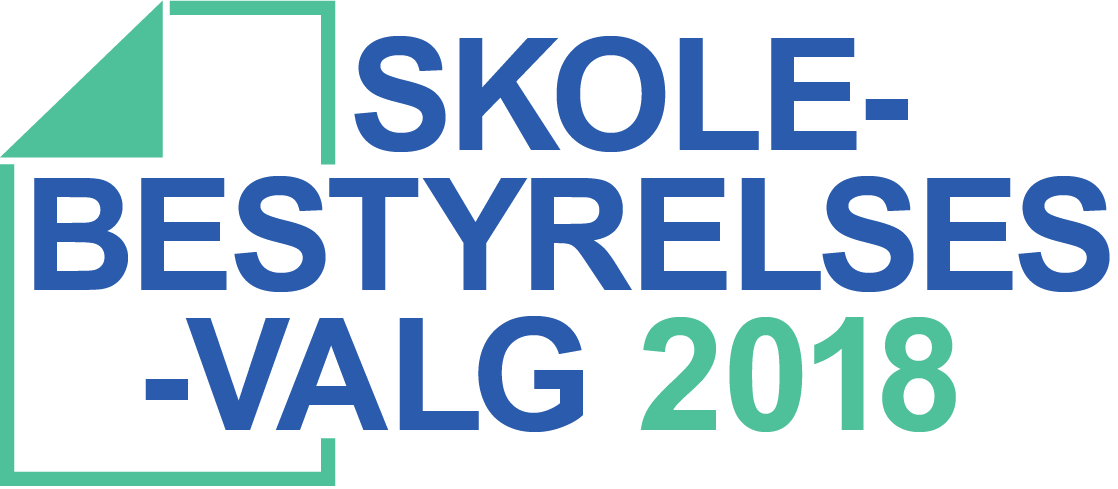 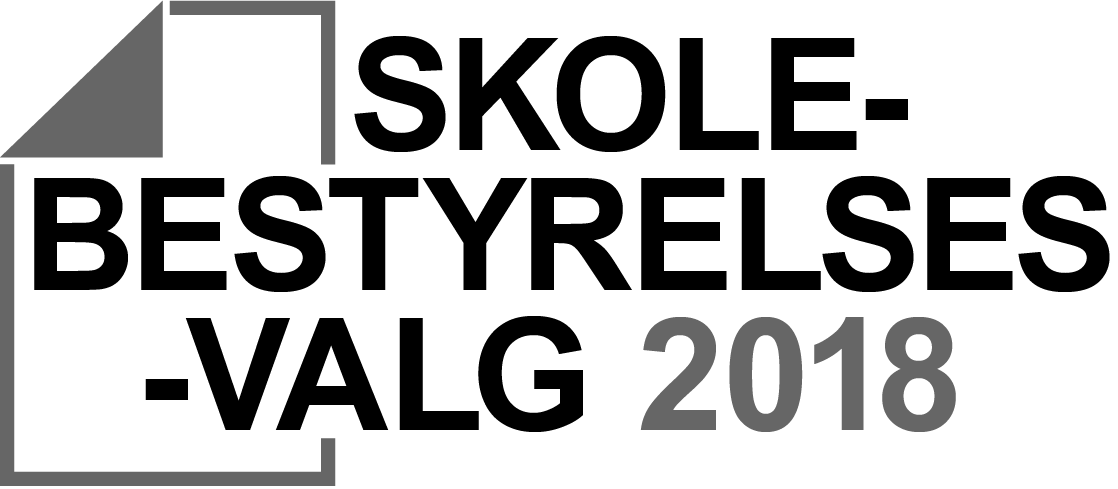 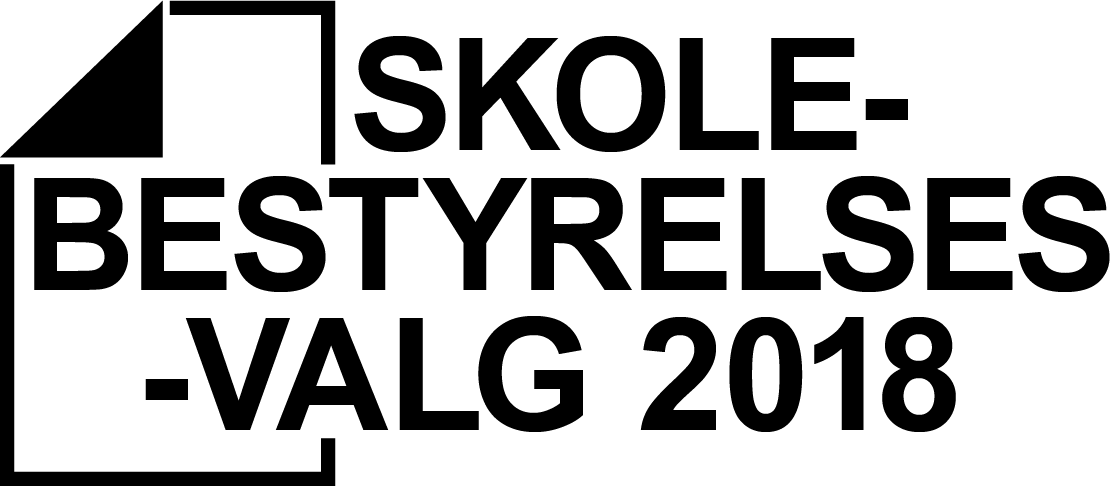 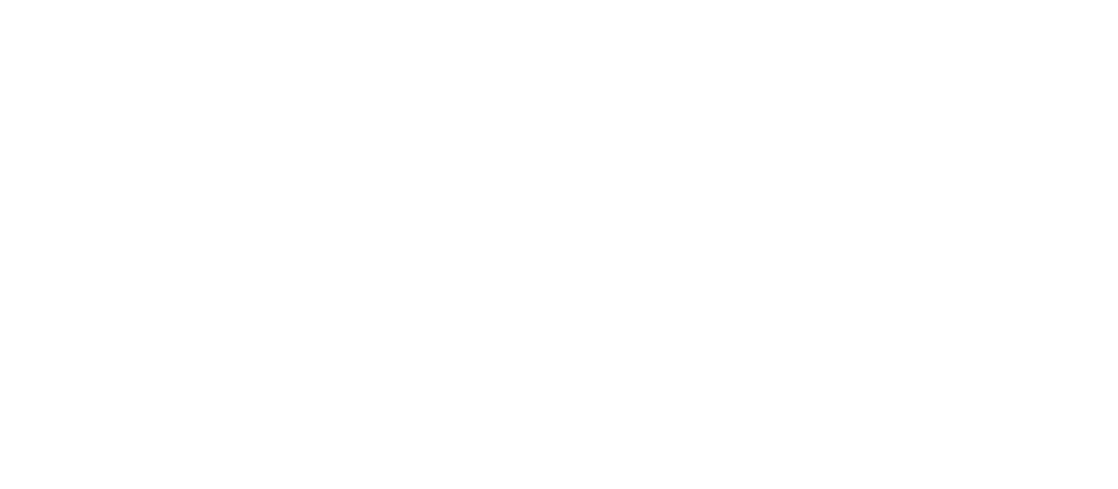 